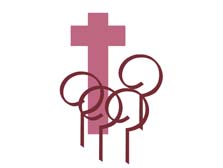 SUBKOMISIA PRE PASTORÁCIU POVOLANÍ PRI KBSCELOSLOVENSKÁ FORMAČNO - PRACOVNÁ KONFERENCIAPRE ZASVÄTENÉ  OSOBY A KŇAZOV  USILUJÚCICH O  PASTORÁCIU   POVOLANÍNÁVRATKA – ZÁVÄZNÁ PRIHLÁŠKA6. – 8.  apríla   2018v priestoroch Rehoľno-formačného centra pri Svätyni Božieho milosrdenstva Smižany – Spišská Nová Ves Záväzne sa prihlasujem na celoslovenskú formačno-pracovnú konferenciu.Vyplnenú  návratku  zašlite na e-mailovú  adresu: pastoraciapovolanisk@gmail.com ,  do  1.  apríla  2018.  Prípadné informácie poskytneme na telefónnom čísle:  0904 053 805Poplatok za ubytovanie a  stravu (plná penzia 2 dni):     45,- Eur  Režijné náklady, vrátane honoráru pre prednášajúcich:  5,- Eur  Začiatok: Piatok 6. apríl 18:00 hod. večerou.  Registrácia a ubytovanie 15:30 hod. – 17:30 hod.;  Ukončenie: Nedeľa 8. Apríl 8:00 hod. raňajkami.     Subkomisia pastorácie povolaní pri KBS                                                                                                		Biskup Mons. Tomáš Galis		                                                                                                                                                                                 Sr. Zuzana Šimková, ŠSND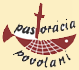 Sr. Celina Pčolinská;  CSSsSBr. Tomáš Kňaze; OFMCap             Meno a priezvisko  Rehoľné spoločenstvo (aj skratka)  Kňazi Diecéza:Adresa:                                                                              E-mail ; Telefónne čísloSTRAVA  A NOCĽAH MENO PRIEZVISKOMENO PRIEZVISKOMENO PRIEZVISKOMENO PRIEZVISKOMENO PRIEZVISKOMENO PRIEZVISKOMENO PRIEZVISKOMENO PRIEZVISKOMENO PRIEZVISKOMENO PRIEZVISKODEŇPiatok 6. 4. 2018Piatok 6. 4. 2018Piatok 6. 4. 2018Sobota 7. 4. 2018Sobota 7. 4. 2018Sobota 7. 4. 2018Sobota 7. 4. 2018Nedeľa8. 4. 2018Nedeľa8. 4. 2018Nedeľa8. 4. 2018VečeraRaňajkyObed VečeraVečeraRaňajkySTRAVANOCĽAHPia- SoPia- SoPia- SoPia- SoSo - NeSo - NeSo - NeSo - NeSo - NeSo - NeNOCĽAHDIETADIETADIETADIETADIETADIETADIETADIETADIETADIETADIETAKtorú z uvedených položiek si záväzne objednávate, do príslušnej kolonky vyplňte:  1           Ktorú z uvedených položiek si záväzne objednávate, do príslušnej kolonky vyplňte:  1           Ktorú z uvedených položiek si záväzne objednávate, do príslušnej kolonky vyplňte:  1           Ktorú z uvedených položiek si záväzne objednávate, do príslušnej kolonky vyplňte:  1           Ktorú z uvedených položiek si záväzne objednávate, do príslušnej kolonky vyplňte:  1           Ktorú z uvedených položiek si záväzne objednávate, do príslušnej kolonky vyplňte:  1           Ktorú z uvedených položiek si záväzne objednávate, do príslušnej kolonky vyplňte:  1           Ktoré položky si neobjednávate, vyplňte: 0Ktoré položky si neobjednávate, vyplňte: 0Ktoré položky si neobjednávate, vyplňte: 0Ktoré položky si neobjednávate, vyplňte: 0